Résolution de problèmes CM1 - Problèmes additifs : composition de transformations 1Problème collectifEntraînementsRésolution de problèmes CM1 - Problèmes additifs : composition de transformations 1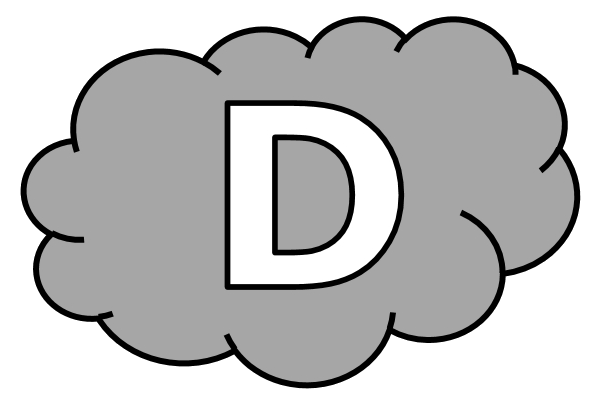 Problème collectifEntraînements1 - Un sous-marin plonge dans l’océan. Il descend d’abord de 45 m, puis de 53 m.De combien de mètres est-il descendu en tout ?2 - Juliette commence une collection de timbres. Elle en achète d’abord 31, puis elle en donne 16 à une amie.Combien a-t-elle de timbres maintenant ?3 - Au début du mois, j’avais 1 509 € mon compte en banque. J’ai dépensé 617 € entre le 1er et le 15 du mois, puis 749 € entre le 15 et le 30.Combien ai-je dépensé pendant le mois entier ?Résolution de problèmes CM1 - Problèmes additifs : composition de transformations 1 CorrigéProblème collectif 12 - 7 = 5 billes.Entraînements1 - Un sous-marin plonge dans l’océan. Il descend d’abord de 45 m, puis de 53 m.De combien de mètres est-il descendu en tout ? 45 + 53 = 98 mètres.2 - Juliette commence une collection de timbres. Elle en achète d’abord 31, puis elle en donne 16 à une amie.Combien a-t-elle de timbres maintenant ? 31 - 16 = 15 timbres.3 - Au début du mois, j’avais 1 509 € mon compte en banque. J’ai dépensé 617 € entre le 1er et le 15 du mois, puis 749 € entre le 15 et le 30.Combien ai-je dépensé pendant le mois entier ? 617 + 749 = 1 366.Résolution de problèmes CM1 - Problèmes additifs : composition de transformations 2Problème collectifEntraînementsRésolution de problèmes CM1 - Problèmes additifs : transformation 2Problème collectifEntraînements1 - Il y a 262 livres de moins qu’hier à la bibliothèque municipale. 147 sont rentrés.Combien sont sortis ?2 - À la cantine du lycée, on a prélevé 377 yaourts dans la réserve pour les deux services de midi. On a pris 249 yaourts pour le premier service.Combien en a-t-on pris pour le deuxième service ?3 - À la gare le train part avec 140 personnes de moins qu’à son arrivée. 270 personnes sont descendues.Combien de personnes sont montées ?Résolution de problèmes CM1 - Problèmes additifs : composition de transformations 2 CorrigéProblème collectif 56 - 24 = 32 €.Entraînements1 - Il y a 262 livres de moins qu’hier à la bibliothèque municipale. 147 sont rentrés.Combien sont sortis ? 262 + 147 = 409 livres.2 - À la cantine du lycée, on a prélevé 377 yaourts dans la réserve pour les deux services de midi. On a pris 249 yaourts pour le premier service.Combien en a-t-on pris pour le deuxième service ? 377 - 249 = 128 yaourts.3 - À la gare le train part avec 140 personnes de moins qu’à son arrivée. 270 personnes sont descendues.Combien de personnes sont montées ? 270 - 140 = 130 personnes.Résolution de problèmes CM1 - Problèmes additifs : composition de transformations 3Pour chaque problème, indique s’il s’agit d’un problème de type A ou B, complète le schéma puis résous-le sur ton cahier.Entraînements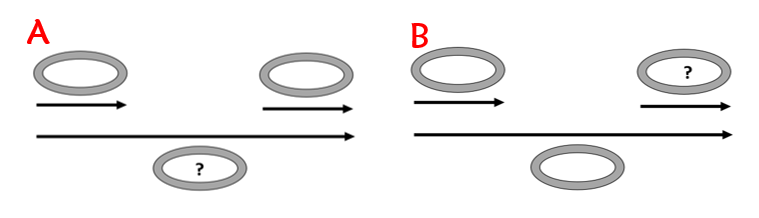  Résolution de problèmes CM1 - Problèmes additifs : composition de transformations 3Pour chaque problème, indique s’il s’agit d’un problème de type A ou B, puis résous-le.Entraînements1 - Aujourd'hui, Clément a gagné 13 billes à la récréation du matin.Combien de billes Clément a-t-il perdues l'après-midi si au total aujourd'hui il a gagné 6 billes ?Type de problème : .................2 - Au jeu de l'oie, Chloé a avancé de 11 cases, puis elle a reculé de 6 cases.De combien de cases a-t-elle avancé en tout ?Type de problème : .................3 - Dans son album de timbres de collection, Jérémy enlève 29 timbres qu’il a en double et ajoute de nouveaux timbres. Il a maintenant 13 timbres de plus qu’avant.Combien a-t-il ajouté de nouveaux timbres ?Type de problème : .................4 - En deux jours, des coureurs cyclistes ont parcouru 389 km. Le premier jour, ils ont fait 214 km.Quelle distance les coureurs ont-ils parcourue le deuxième jour ?Type de problème : .................Résolution de problèmes CM1 - Problèmes additifs : composition de transformations 3 CorrigéPour chaque problème, indique s’il s’agit d’un problème de type A, B ou C, puis résous-le sur ton cahier.1 - Aujourd'hui, Clément a gagné 13 billes à la récréation du matin.Combien de billes Clément a-t-il perdues l'après-midi si au total aujourd'hui il a gagné 6 billes ?Type de problème : B 13 - 6 = 7 billes.2 - Au jeu de l'oie, Chloé a avancé de 11 cases, puis elle a reculé de 6 cases.De combien de cases a-t-elle avancé en tout ?Type de problème : A 11 - 6 = 5 cases.3 - Dans son album de timbres de collection, Jérémy enlève 29 timbres qu’il a en double et ajoute de nouveaux timbres. Il a maintenant 13 timbres de plus qu’avant.Combien a-t-il ajouté de nouveaux timbres ?Type de problème : B 13 + 29 = 42 timbres.4 - En deux jours, des coureurs cyclistes ont parcouru 389 km. Le premier jour, ils ont fait 214 km.Quelle distance les coureurs ont-ils parcourue le deuxième jour ?Type de problème : B 389 - 214 = 175 km.Hakim a joué 2 parties de billes. A la première partie, il a gagné 12 billes et à la deuxième il en a perdu 7.Combien a-t-il gagné de billes en tout ?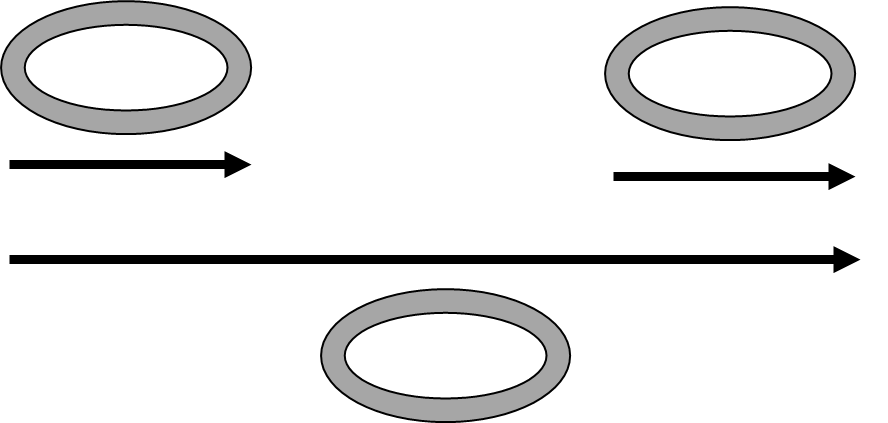 1 - Un sous-marin plonge dans l’océan. Il descend d’abord de 45 m, puis de 53 m.De combien de mètres est-il descendu en tout ?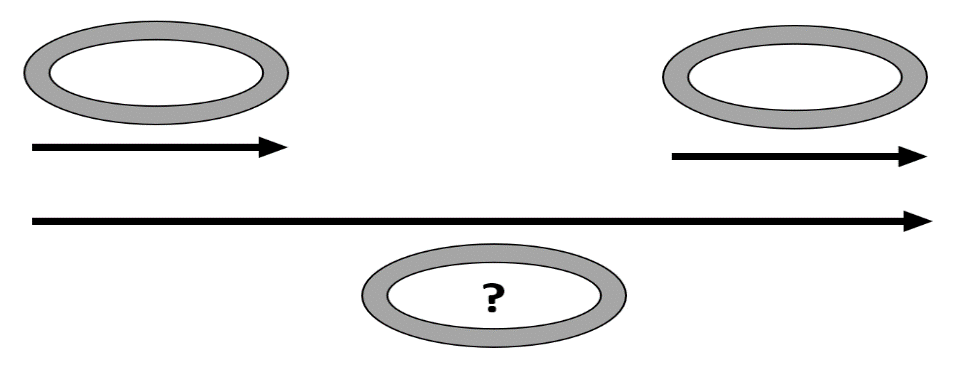 2 - Juliette commence une collection de timbres. Elle en achète d’abord 31, puis elle en donne 16 à une amie. Combien a-t-elle de timbres maintenant ?3 - Au début du mois, j’avais 1 509 € mon compte en banque. J’ai dépensé 617 € entre le 1er et le 15 du mois, puis 749 € entre le 15 et le 30.Combien ai-je dépensé pendant le mois entier ?Hakim a joué 2 parties de billes. A la première partie, il a gagné 12 billes et à la deuxième il en a perdu 7.Combien a-t-il gagné de billes en tout ?RechercheRéponse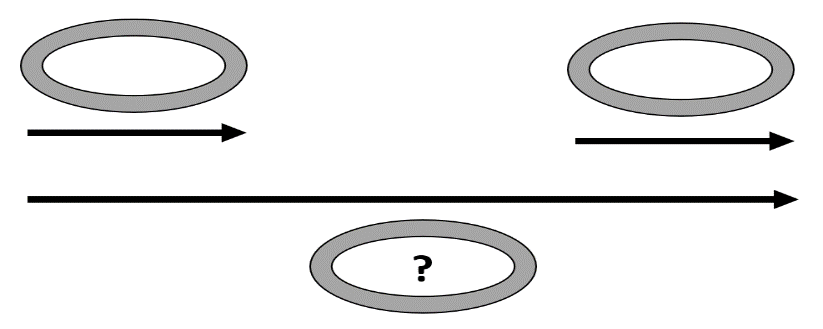 En tout, le sous-marin est descendu de .................. mètres.RechercheRéponseJuliette a maintenant .................. timbres.RechercheRéponsePendant le mois, j’ai dépensé .................. €.Hakim a joué 2 parties de billes. A la première partie, il a gagné 12 billes et à la deuxième il en a perdu 7.Combien a-t-il gagné de billes en tout ?Aujourd’hui j’ai dépensé 56 €. Ce matin j’ai dépensé 24 €.Combien ai-je dépensé cet après-midi ?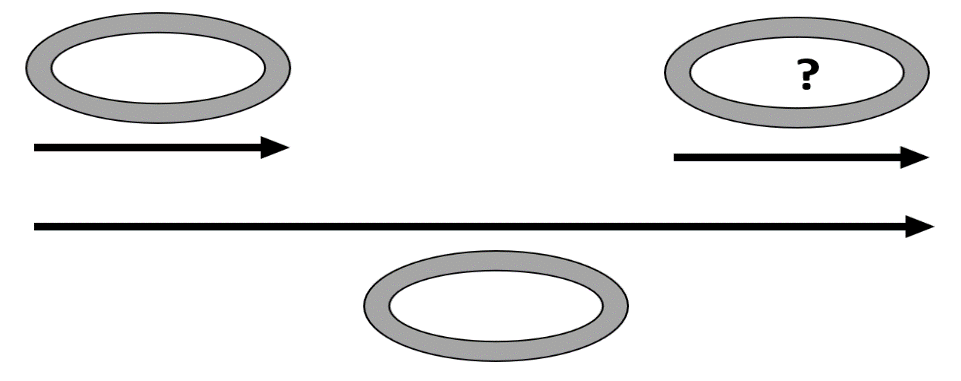 1 - Il y a 262 livres de moins qu’hier à la bibliothèque municipale. 147 sont rentrés.Combien sont sortis ?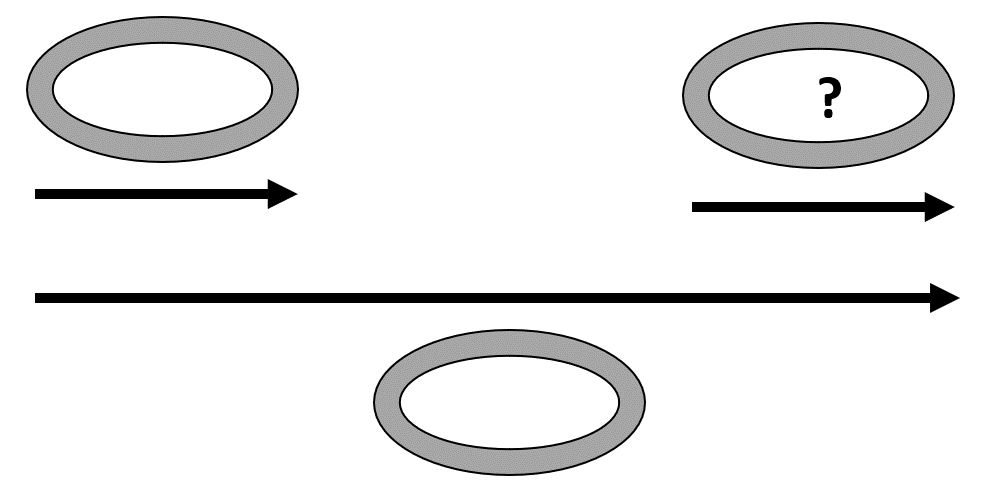 2 - À la cantine du lycée, on a prélevé 377 yaourts dans la réserve pour les deux services de midi. On a pris 249 yaourts pour le premier service.Combien en a-t-on pris pour le deuxième service ?3 - À la gare le train part avec 140 personnes de moins qu’à son arrivée. 270 personnes sont descendues.Combien de personnes sont montées ?Aujourd’hui j’ai dépensé 56 €. Ce matin j’ai dépensé 24 €.Combien ai-je dépensé cet après-midi ?RechercheRéponse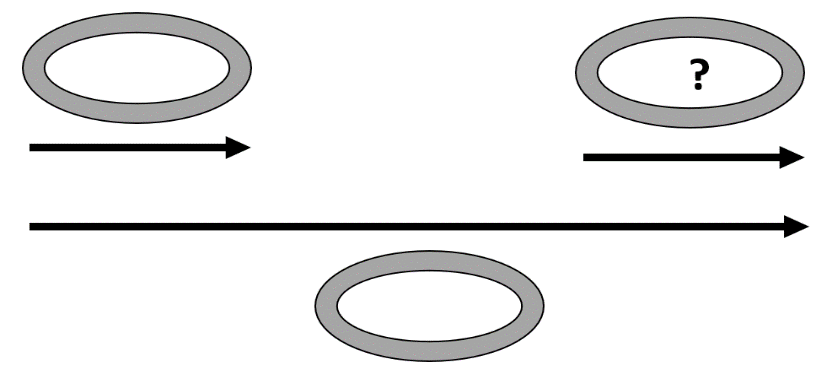 .................. livres sont sortis.RechercheRéponseAu deuxième service, on a pris .................. yaourts.RechercheRéponse.................. personnes sont montées.Aujourd’hui j’ai dépensé 56 €. Ce matin j’ai dépensé 24 €.Combien ai-je dépensé cet après-midi ?1 - Aujourd'hui, Clément a gagné 13 billes à la récréation du matin.Combien de billes Clément a-t-il perdues l'après-midi si au total aujourd'hui il a gagné 6 billes ?Type de problème : .................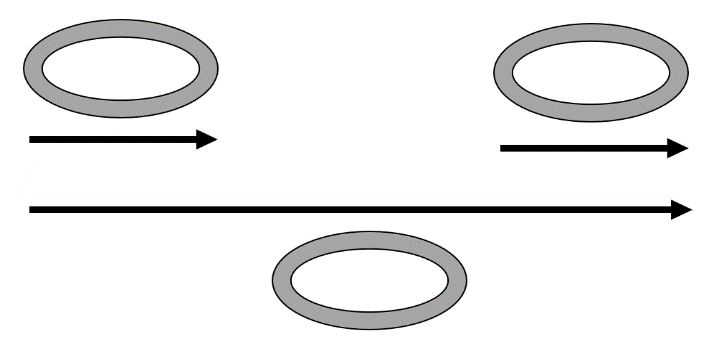 2 - Au jeu de l'oie, Chloé a avancé de 11 cases, puis elle a reculé de 6 cases.De combien de cases a-t-elle avancé en tout ?Type de problème : .................3 - Dans son album de timbres de collection, Jérémy enlève 29 timbres qu’il a en double et ajoute de nouveaux timbres. Il a maintenant 13 timbres de plus qu’avant.Combien a-t-il ajouté de nouveaux timbres ?Type de problème : .................4 - En deux jours, des coureurs cyclistes ont parcouru 389 km. Le premier jour, ils ont fait 214 km.Quelle distance les coureurs ont-ils parcourue le deuxième jour ?Type de problème : .................RechercheRéponseClément a perdu ............................. billes.RechercheRéponseEn tout, Chloé a avancé de ............................. cases.RechercheRéponseJérémy a ajouté .......................... nouveaux timbres.RechercheRéponseLe deuxième jour, les coureurs ont parcouru ............................... km.